PATVIRTINTAPlungės Mykolo Oginskio meno mokyklos direktorės  2016-12-29 įsakymu Nr.V-63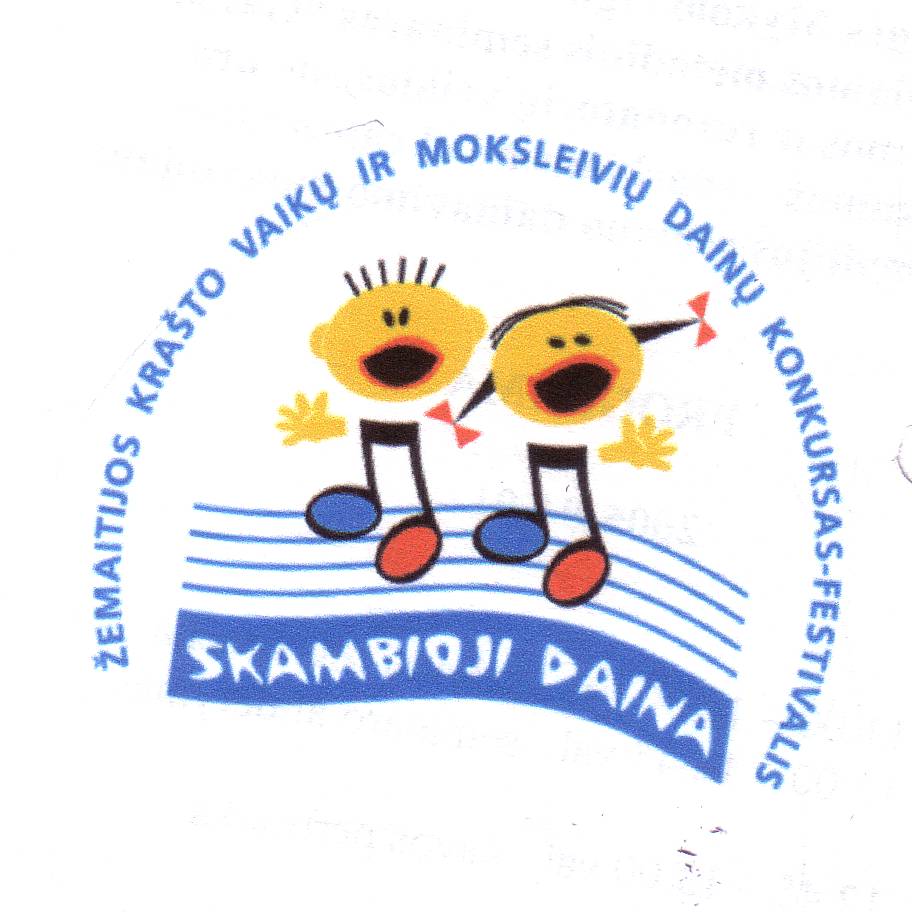 VIII ŽEMAIČIŲ KRAŠTO VAIKŲ IR MOKSLEIVIŲ DAINŲ FESTIVALIO – KONKURSO„SKAMBIOJI DAINA 2017“NUOSTATAIBENDROSIOS NUOSTATOSŽemaičių krašto vaikų ir moksleivių dainų festivalio – konkurso „Skambioji daina“ nuostatai reglamentuoja konkurso tikslus ir uždavinius, konkurso organizavimo, paraiškų pateikimo ir dalyvių vertinimo tvarką.Žemaičių krašto vaikų ir moksleivių dainų festivalis – konkursas „Skambioji daina“  vyksta kas dveji metai.Konkurso organizatorius – Plungės Mykolo Oginskio meno mokyklaKONKURSO TIKSLAI IR UŽDAVINIAIPlėtoti akademinio dainavimo, sceninės kultūros, muzikos interpretacijos, kūrybinio aktyvumo ir meninės saviraiškos įgūdžius.Turtinti atlikėjų sceninę – koncertinę praktiką.Plėsti pedagogų metodines žinias ir skatinti bendradarbiavimą dalijantis gerąja dalykine bei pedagogine patirtimi.Ugdyti savo krašto pilietį, tautos kultūros, tradicijų puoselėtoją bei tęsėją.KONKURSO SĄLYGOSKonkurse kviečiami dalyvauti  Žemaičių krašto meno ir muzikos mokyklų, bendrojo lavinimo mokyklų, ankstyvojo ugdymo įstaigų, kultūros centrų bei įvairių muzikinių studijų atlikėjai.Konkurso dalyviai yra skirstomi į 4 amžiaus grupes:A grupė – 3 - .   ( ikimokyklinio ugdymo vaikai )B grupė – 7 – . ( pradinio ugdymo moksleiviai )C grupė – 11 – .D grupė  - 15 – .Konkurse dalyvaujantys vokaliniai ansambliai amžiaus grupei priskiriami pagal daugumos dalyvių amžių.               11. Visi dalyviai paruošia po 2 vokalinius kūrinius.        12. Viena iš atliekamų dainų turi būti lietuvių liaudies daina.        13. Dainuoti galima lietuvių ir užsienio kompozitorių kūrinius.        14. Pageidautina, kad dainos būtų skirtingų autorių, kontrastingo pobūdžio ir stiliaus.        15. Dainininkams gali pritarti vienas akompaniatorius arba įvairios sudėties instrumentiniai ansambliai.        17. Fonogramos konkurse nenaudojamos. KONKURSO TVARKA IR SĄLYGOS       18. Konkursas yra viešas.       19. Konkurso dalyvių pasirodymų eilės tvarka nustatoma pagal amžiaus grupes pradedant nuo mažiausiųjų.       20. Paraiškoje pateiktą programą galima keisti likus ne mažiau  nei savaitei iki konkurso dienos.       21. Kūrinių atlikimo tvarka pasirenkama laisvai ( nurodoma paraiškoje ).       22. Pateikdami paraišką, dalyviai sutinka, kad jų atlikimas konkurso metu gali būti įrašomas, fotografuojamas.       23. Konkurso vertinimo komisiją kviečia konkurso organizacinis komitetas. Vertinimo komisijos narių pavardės bus skelbiamos prieš konkursą. Konkurso dalyvių mokytojai konkurso vertinimo darbe nedalyvauja.       24. Konkurso dalyvio ( solisto ) mokestis – 15 Eur, ansamblio dalyvio mokestis vienam asmeniui – 5 Eur, dueto, terceto ar kvarteto nario mokestis – 7 Eur. Mokestis nurodytas dalyviui vieno pasirodymo metu.       25. Dalyvio mokestis sumokamas atvykus  į konkursą.FESTIVALIO - KONKURSO ORGANIZAVIMAS, VIETA IR LAIKAS       26.  Festivalis – konkursas vyks . kovo 29 dieną Plungės Mykolo Oginskio meno mokykloje. Paraiškos dalyvauti priimamos iki . kovo 10 d. pagal pateiktą formą ( Word‘o formatu).       27.  Konkurso darbotvarkė, dalyvių repeticijų ir pasirodymų tvarka bus atsiųsta vadovams likus 1 savaitei iki konkurso datos.                                                                   KONKURSO EIGA       28. Numatoma konkurso programa:              9 – 10 val. – dalyvių registracija ir repeticijos.             10 val. – konkurso atidarymas, dalyvių pasirodymai.             ~17 val. – laureatų paskelbimas ir  apdovanojimai.        29. Organizatoriai pasilieka teisę keisti laiką, priklausomai nuo dalyvaujančių skaičiaus.DALYVIŲ APDOVANOJIMAS        30. Pagal surinktą balų skaičių konkurso dalyviai bus apdovanojami I, II ir III vietų laureatų diplomais, IV ir V vietų laimėtojai – diplomantų vardais.        31. Solistai ir ansambliai vertinami atskirai.BAIGIAMOSIOS NUOSTATOS       32. Vertinimo komisijos sprendimai yra galutiniai ir neapskundžiami.       33. Organizatoriai turi teisę keisti ir pildyti konkurso nuostatus iš anksto apie tai informavę dalyvius.       34. Informaciją teikia:Konkurso koordinatorės: 	Dainavimo skyriaus vedėja, mokytoja – metodininkė                                          	Irena Bakanauskienė, tel. 8616 14567; irena.bakanauskiene@gmail.com 	                    	Dainavimo skyriaus mokytoja - metodininkė Lina Balbošiovienė,                                             tel. 8 672 41138; linalukos@gmail.com                                             Mykolo Oginskio meno mokyklos direktorė Rita Urniežienė,                                             tel. 8 687 47160; menomok@gmail.com   Direktorė					Rita Urniežienė         VIII ŽEMAIČIŲ KRAŠTO VAIKŲ IR MOKSLEIVIŲ DAINŲ           FESTIVALIO –KONKURSO  „SKAMBIOJI DAINA 2017“                                    DALYVIO PARAIŠKA       _____________________________________________________________________________                                                     ( atstovaujamos institucijos  pavadinimas)__________________________________                                                                     ______________________________          ( kolektyvo pavadinimas )                                                                                                      ( amžiaus grupė)                                          PROGRAMA IR LAIKAS Prašome parašyti kompozitorių pilnus vardus ir pavardes originalo kalba (skliausteliuose parašyti kaip skaityti, kompozitorių pavardes ir kūrinių pavadinimus), dainos laiką minutėmis ir sekundėmisUžpildytas anketas siųsti mokytojai-metodininkei Linai Balbošiovienei el. paštu linalukos@gmail.com iki        2017 m.  kovo 10 d.   Pavėlavusios paraiškos nebus priimamos.                                     Konkurso dalyvio ( -ių)                                                                VARDAS(-ai) IR PAVARDĖ(-s)DALYVIŲ GIMIMO DATOS1.2.3.4.5.6.7.8.9.10.11.12.                Kolektyvo vadovo vardas ir pavardė               Telefono Nr., el.paštas                                               Koncertmeisterio( -ių) vardas ir pavardė, instrumentas                                               Koncertmeisterio( -ių) vardas ir pavardė, instrumentas1.2.